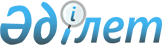 Қазақстан Республикасының Ұлттық Банкі Басқармасының "Қазақстан Республикасы Ұлттық Банкінің екінші деңгейдегі банктердің және банк операцияларының жекелеген түрлерін жүзеге асыратын ұйымдардың кассалық қызмет көрсету жөніндегі тарифтерін белгілеу туралы" 1999 жылғы 20 сәуірдегі N 82 қаулысының N 1 қосымшасына толықтыру енгізу туралы
					
			Күшін жойған
			
			
		
					Қазақстан Республикасының Ұлттық Банкі Басқармасының қаулысы 2001 жылғы 31 қаңтардағы N 14. Қазақстан Республикасы Әділет министрлігінде 2001 жылғы 12 наурызда тіркелді. Тіркеу N 1425. Күші жойылды - Қазақстан Республикасы Ұлттық Банкі Басқармасының 2006 жылғы 27 қазандағы N 114 қаулысымен




Ескерту: Қазақстан Республикасы Ұлттық Банкі Басқармасының






2006 жылғы 27 қазандағы N 114 қаулысынан






Үзінді:





      Қазақстан Республикасының Ұлттық Банкінің нормативтік құқықтық актілерін жаңа дизайндағы банкнота енгізілуіне байланысты Қазақстан Республикасының Ұлттық Банкі филиалдарының қолма-қол ақшамен жұмысын реттеу бөлігінде жетілдіру мақсатында Қазақстан Республикасы Ұлттық Банкінің Басқармасы ҚАУЛЫ ЕТЕДІ:






      1. Қазақстан Республикасының Ұлттық Банкі Басқармасының қосымшаға сәйкес кейбір шешімдерінің күші жойылды деп танылсын.






      2. Осы қаулы қабылданған күнінен бастап қолданысқа енгізіледі.






      ...





      Ұлттық Банк






      Төрағасы





                                           Қазақстан Республикасының






                                          Ұлттық Банкі Басқармасының






                                             2006 жылғы 27 қазандағы






                                                  N 114 қаулысына






                                                     қосымша





Қазақстан Республикасының Ұлттық Банкі Басқармасының






күші жойылған кейбір шешімдерінің тізбесі





      ...






      3. Қазақстан Республикасының Ұлттық Банкі Басқармасының "Қазақстан Республикасының Ұлттық Банкі Басқармасының "Қазақстан Республикасы Ұлттық Банкінің екінші деңгейдегі банктердің және банк операцияларының жекелеген түрлерін жүзеге асыратын ұйымдардың кассалық қызмет көрсету жөніндегі тарифтерін белгілеу туралы" 1999 жылғы 20 сәуірдегі N 82 қаулысының N 1 қосымшасына толықтыру енгізу туралы 2001 жылғы 31 қаңтардағы N 14 қаулысы, Нормативтік құқықтық актілерді мемлекеттік тіркеу тізілімінде N 1425 тіркелген.






      ...






____________________________________________________________



      Қолма-қол ақша айналымын ұйымдастыруды жетілдіру мақсатында және Қазақстан Республикасы Президентінің "Қазақстан Республикасының Ұлттық Банкі туралы" 
 Z952155_ 
 Заң күші бар Жарлығы негізінде Қазақстан Республикасы Ұлттық Банкінің Басқармасы ҚАУЛЫ ЕТЕДІ: 



      1. Қазақстан Республикасының Ұлттық Банкі Басқармасының "Қазақстан Республикасы Ұлттық Банкінің екінші деңгейдегі банктердің және банк операцияларының жекелеген түрлерін жүзеге асыратын ұйымдардың кассалық қызмет көрсету жөніндегі тарифтерін белгілеу туралы" 1999 жылғы 20 сәуірдегі N 82 
 V990746_ 
 қаулысының N 1 қосымшасына толықтыру бекітілсін және Қазақстан Республикасының Әділет министрлігінде мемлекеттік тіркелген күннен бастап он төрт күндік мерзім өткеннен кейін күшіне енгізілсін. 



      2. Қолма-қол ақшамен жұмыс жүргізу басқармасы (Мәжитов Д.М.): 



      1) Заң департаментімен (Шәріпов С.Б.) бірлесіп осы қаулыны және Қазақстан Республикасының Ұлттық Банкі Басқармасының "Қазақстан Республикасы Ұлттық Банкінің екінші деңгейдегі банктердің және банк операцияларының жекелеген түрлерін жүзеге асыратын ұйымдардың кассалық қызмет көрсету жөніндегі тарифтерін белгілеу туралы" 1999 жылғы 20 сәуірдегі N 82 қаулысының N 1 қосымшасына толықтыруды Қазақстан Республикасының Әділет министрлігінде мемлекеттік тіркеуде өткізу шараларын қабылдасын; 



      2) Қазақстан Республикасының Әділет министрлігінде мемлекеттік тіркелген күннен бастап он күндік мерзімде осы қаулыны және Қазақстан Республикасының Ұлттық банкі басқармасының "Қазақстан Республикасы Ұлттық Банкінің екінші деңгейдегі банктердің және банк операцияларының жекелеген түрлерін жүзеге асыратын ұйымдардың кассалық қызмет көрсету жөніндегі тарифтерін белгілеу туралы" 1999 жылғы 20 сәуірдегі N 82 қаулысының N 1 қосымшасына толықтыруды Қазақстан Республикасы Ұлттық Банкінің орталық аппаратының мүдделі бөлімшелеріне, аумақтық филиалдарына, Қазақстан Республикасының Табиғи монополияларды реттеу, бәсекені қорғау және шағын бизнесті қолдау агенттігінен және екінші деңгейдегі банктерге жіберсін. 



      3. Қазақстан Республикасы Ұлттық Банкінің аумақтық филиалдары Қазақстан Республикасының Әділет министрлігінде мемлекеттік тіркелген күннен бастап он төрт күндік мерзімде осы қаулыны және Қазақстан Республикасының Ұлттық Банкі Басқармасының "Қазақстан Республикасы Ұлттық Банкінің екінші деңгейдегі банктердің және банк операцияларының жекелеген түрлерін жүзеге асыратын ұйымдардың кассалық қызмет көрсету жөніндегі тарифтерін белгілеу туралы" 1999 жылғы 20 сәуірдегі N 82 қаулысының N 1 қосымшасына толықтыруды банк операцияларының жекелеген түрлерін жүзеге асыратын ұйымдарға жіберсін. 



      4. Осы қаулының орындалуын бақылау Қазақстан Республикасының Ұлттық Банкі Төрағасының орынбасарлары М.Т. Құдышевке (2-тармақ бойынша) және Б.Ш. Тәжіяқовқа (3-тармақ бойынша) жүктелсін. 




    Ұлттық Банк 

      Төрағасы 




                                                Қазақстан Республикасының 

                                                Ұлттық Банкі Басқармасының

                                                 2001 жылғы 31 қаңтардағы  

                                                      N 14 қаулысымен

                                                        бекітілген

     Қазақстан Республикасының Ұлттық Банкі Басқармасының "Қазақстан

      Республикасы Ұлттық Банкінің екінші деңгейдегі банктердің және 

     банк операцияларының жекелеген түрлерін жүзеге асыратын ұйымдардың 

        кассалық қызмет көрсету жөніндегі тарифтерін белгілеу туралы"

        1999 жылғы 20 сәуірдегі N 82 қаулысының N 1 қосымшасына

                         толықтыру енгізу туралы

     Қазақстан Республикасының Ұлттық Банкі Басқармасының "Қазақстан 

Республикасы Ұлттық Банкінің екінші деңгейдегі банктердің және банк 

операцияларының жекелеген түрлерін жүзеге асыратын ұйымдардың кассалық 

қызмет көрсету жөніндегі тарифтерін белгілеу туралы" 1999 жылғы 20 

сәуірдегі N 82 қаулысының N 1 қосымшасындағы ескертудің екінші азат 

жолындағы "5" санынан кейін ",10, 20, 50" сандарымен толықтырылсын. 

     Ұлттық Банк 

      Төрағасы 

      Мамандар:

      Омарбекова А.Т.          

      Икебаева Ә.Ж.   

					© 2012. Қазақстан Республикасы Әділет министрлігінің «Қазақстан Республикасының Заңнама және құқықтық ақпарат институты» ШЖҚ РМК
				